Załącznik nr 7(wymagany do złożenia wraz z ofertą)..............................................Wykonawca	......................................dataOświadczenie o części zamówienia, której wykonanie, wykonawca powierzy podwykonawcom.Oświadczam, ze w postepowaniu o udzielenie zamówienia publicznego na :„Zabezpieczenia p. pożarowe komunikacji wewnętrznej EI 30(klatki schodowe)” przy  ul.  Wyzwolenia 7   w   m – ci  Ustrzyki Dolnepodwykonawcom zostanie powierzona część zamówienia obejmująca wykonanie prac w zakresie:  1.2.3. dotyczący usług: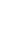 1.2.3. dotyczący dostaw: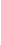 1.2.3.........................................................Podpis osoby/osób upoważnionej/ych do występowania w imieniu Wykonawcy*UWAGA:Oświadczenia nie należy składać w przypadku wykonywania całości zamówienia bez udziału Podwykonawców.______________________* Pożądany czytelny podpis albo podpis i pieczątka z imieniem i nazwiski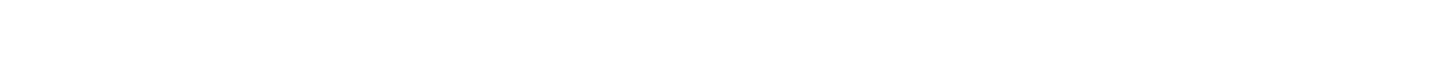 Lp.Zakres prac powierzonyNazwa podwykonawcy:Lp.                     podwykonawcom:Nazwa podwykonawcy:                     podwykonawcom:dotyczący robót budowlanych:dotyczący robót budowlanych: